תוכן עניינים1	פרטי המגיש והבקשה2	סיכום מנהלים (יועתק כלשונו לחוות הדעת ויוצג בפני וועדת המחקר)3	הצורך והתוצר4	הטכנולוגיה5	קניין רוחני6	שוק, שיווק, לקוחות, תחרות ומודל הכנסות7	המיזם וצוות המיזם (תיאור מפורט)8	משימות ופעילויות בתוכנית זו9	תרומת מענק תנופה להצלחת המיזם10	חלון ההזדמנות11	סיכונים12	תוכנית הייצור (ככל שרלוונטי)13	הצהרה14	רשימת חומרים נוספים שמצורפים לבקשהפרטי המגיש והבקשהפרטי מגיש הבקשהשם התוכניתתכנית חדשה או תכנית המשךפרטי השותפים המובילים במיזםהתקציב והמענק המבוקשיםסיכום מנהלים (יועתק כלשונו לחוות הדעת ויוצג בפני וועדת המחקר)הצורך והתוצר הצורךהזן טקסט כאן...תיאור הפתרונות הקיימיםהזן טקסט כאן...תיאור התוצר שיפותח בתוכניתהזן טקסט כאן...מאפייני התוצרהזן טקסט כאן...הטכנולוגיההזן טקסט כאן...ייחודיות וחדשנותהזן טקסט כאן...חסמי כניסה טכנולוגייםהזן טקסט כאן...היתכנותהזן טקסט כאן...קניין רוחניהפרת זכויות קניין וסקירת פטנטיםהזן טקסט כאן...רישום פטנטיםהבעלות בתוצרי התוכניתהזן טקסט כאן...שוק, שיווק, לקוחות, תחרות ומודל הכנסותשוק היעד, פלחי השוק, היקף השוקהזן טקסט כאן...תוצרים מתחרים, תחרות ישירה, יתרון תחרותי (competition and competitive edge)תיאור התחרותהזן טקסט כאן...טבלת המתחריםהלקוחות (המשתמשים/הצרכנים)פילוח סוגי הלקוחות (customer discovery / customer segmentation)הזן טקסט כאן...חסמי שיווקהזן טקסט כאן...מודל הכנסות, תמחורמודל ההכנסותהזן טקסט כאן...טבלת מחירי התוצרים ($)המיזם וצוות המיזם (תיאור מפורט)יכולת הצוותהזן טקסט כאן...פערים ביכולותהזן טקסט כאן...עובדי מוסד אקדמי/מחקרי/רפואיהזן טקסט כאן...מסגרת תומכתהזן טקסט כאן...משימות ופעילויות בתוכנית זומשימות המו"פ בבקשה זופעילויות אחרות בבקשה זותיק המשך (ככל שרלוונטי)הזן טקסט כאן...תרומת מענק תנופה להצלחת המיזםהזן טקסט כאן...חלון ההזדמנות הזן טקסט כאן...סיכוניםהזן טקסט כאן...תוכנית הייצור (ככל שרלוונטי) הצהרת מקום הייצור הכולל לגבי כלל מוצרי התוכניתהסיבות לייצור המוצרים בחו"ל (ככל שרלוונטי)הזן טקסט כאן...הצהרההזן טקסט כאן...רשימת חומרים נוספים שמצורפים לבקשה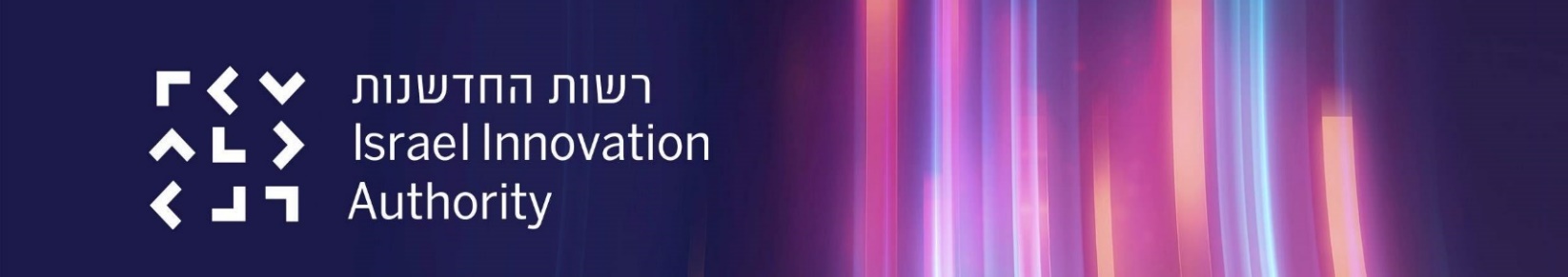 בקשת תמיכה לתוכנית תנופה2019/09להגשת הבקשהיש להשתמש בגרסה העדכנית של מסמך הבקשה.יש למלא בעברית בלבדיש להשתמש בגרסת מיקרוסופט אופיס 2010 ומעלה ובמחשב מבוסס Windows 7 ומעלה.כל השדות במסמך הבקשה הינם חובה. היכן שלא רלוונטי יש לציין "לא רלוונטי".סודיות המידעעובדי רשות החדשנות חייבים , בשל היותם עובדי ציבור , בשמירת סודיות.כל חומר המוגש ישמש אך ורק לצורך בדיקת הבקשה , תוך הקפדה על שמירת סודיות.הערותטרם מילוי טופס הבקשה כדאי לקרוא את מסלול הטבה מס' 9 - תנופה, נהלי המסלול ודף המידע אודות המסלול באתר הרשות.במסגרת פעילות הרשות מתקיימים מידי חודש מפגשי הדרכה להגשת בקשה למסלול תנופה – פרטים נוספים בדף המסלול.בדיקת הבקשה תיעשה על בסיס טופס הבקשה שהוגש, על צרופותיו, ללא אפשרות להשלמות לאחר קליטת הבקשה.יובהר, כי פניה ליזם/לחברה תיעשה על פי החלטת הרשות בלבד.המונח "תוצר" משמש לציין מוצר, שירות או תהליך (אם מדובר על  מספר מוצרים שיפותחו , יש להתייחס לכל מוצר בנפרד).המונח "מיזם" משמש לציין מיזם, שותפות, חברה, ...המסמך נכתב בלשון זכר מטעמי נוחות בלבד, אך מיועד לנשים וגברים כאחד.[ניתן להסיר את הרקע הצהוב (ההדגשה) שמציין את האזורים במסמך שהם ברי עריכה (בכל פתיחה של המסמך)]עברית: לחץ על לשונית "סקירה" ← "הגן/הגבל עריכה" ← הסר את הסימון "סמן את האזורים שבאפשרותי לערוך"English: Press "Review" → "Protect/Restrict Editing" → Uncheck "Highlight the regions I can edit"2.10IIA_SupReq_Track09_2.10.21.docxשם ומשפחהמספר תעודת זהותשם התאגיד בעברית (ככל שרלוונטי)שם התאגיד באנגלית (ככל שרלוונטי)מספר החברה ברשות (ככל שרלוונטי)שנת יסודכתובתטלפון ניידטלפון נוסףדוא"לעד 8 מילים בעברית (על השם לבטא את מהות הפרויקט)כאשר התוכנית הינה תוכנית המשך, יש לציין את סכום המענק והניצול בפועל, אחרת ציין לא רלוונטיהאם התוכנית חדשה?סכום המענק שאושר לתוכנית זו (₪)ניצול בפועל במסגרת תקופת פעילות ראשונה (₪)במקרה של חברה – רשימת בעלי המניות, אם יותר מארבעה, יש לצרף רשימה מפורטתלגבי כל אחד מהאנשים , יש לצרף קורות חיים + צילום ת.ז. כולל עמוד כתובתתפקידשם פרטי ומשפחהת.ז.טלפון% החזקותיזם מובילתקציב מבוקש (₪)שנות התוכנית(רלוונטי לבקשת תוספת)שנת התיק(רלוונטי לבקשת תוספת)מועד התחלה מבוקשעל המיזם להציג באופן תמציתי נושאים נבחרים מתוך התוכנית, בעלי חשיבות רבה עבור חברי הוועדה כגון:[1] התוצרים, הטכנולוגיה, עיקרי תכולת המו"פ, החדשנות הטכנולוגית/הפונקציונאלית[2] השוק הרלוונטי, ההזדמנות העסקית, ההיערכות השיווקית, המודל העסקי, תחזית המכירות, מתחריםהערה: עד 15 שורותהזן טקסט כאן...הנחיות למילוי הפרקים להלן:יש לתת הסבר ממצה לכל שאלהבאם השאלה אינה רלוונטית לבקשה הנדונה, יש לציין "לא רלוונטי", בצרוף הנמקה לטיעון זהבאם תשובה לשאלה מסוימת אינה ידועה, יש לציין במפורש "לא ידוע"ניתן לצרף נספחים לבקשה, אולם הם אינם מהווים תחליף למילוי הפרקים להלן[1] תאר ופרט  לגבי תוצר התוכנית את הבעיה/הצורך שהתוכנית באה לתת לו מענהתאר ופרט את הנושאים הבאים:[1] התוצר (כולל תיאור פונקציונאלי) והאופן בו הוא עונה לצורך[2] תרחישי השימוש בתוצר (use case),  לרבות שילובו בעתיד בתוצר המיזםתאר את הנושאים הבאים:[1] האם התוצר הוא תוצר "מדף", או תוצר "תפור"[2] האם התוצר עומד בפני עצמו (stand-alone), או משולב במערכות של יצרנים אחרים (OEM), ואם כן מהם התוצרים בהם ישולב ושמות היצרנים.יש להתייחס לנושאים הבאים:[1] פרוט הטכנולוגיות שיפותחו במסגרת בקשה זו[2] ככל שרלוונטי – יש לצרף גם את עיקרי מפרט הביצועים של התוצר, כולל נתונים כמותיים וסכמת בלוקים (חומרה/ תוכנה)[3] פרוט הסוגיות הקשורות להתכנות הטכנולוגית של התוצרים[4] התייחסות למורכבות הטכנולוגית ולעומק הטכנולוגיתאר ופרט את הנושאים הבאים:[1] הייחודיות והחדשנות הטכנולוגית ו/או הפונקציונאלית (בנפרד) ביחס לקיים במיזם ובעולם במועד תחילת התיק הנוכחי[2] החדשנות הטכנולוגית ו/או הפונקציונאלית (בנפרד) שתתווסף במהלך ביצוע התיק הנוכחיתאר ופרט את הנושאים הבאים:[1] חסמי הכניסה הטכנולוגיים אשר יקשו על מתחרים פוטנציאלים להתחרות עם תוצר דומההאם ניתן להציג הוכחת היתכנות תאורטית ו/או מעשית ליתרונות הטכנולוגיים של התוצר? אם כן, פרט.האם נבדק כי המחקר והפיתוח ותוצריו אינם מפרים זכויות קניין רוחני (לרבות פטנטים) של אחרים? באיזה אופן?פרט את הפטנטים שהוגשו לרישום או יוגשו לרישום במסגרת התוכנית על פי הידוע במועד הגשת הבקשה#הפטנטרלוונטיות הפטנט לתוכניתמועד וסטאטוס הרישום2האם כל זכויות הקניין, לרבות הקניין הרוחני, בטכנולוגיות ובתוצרי התוכנית, הנם בבעלות הבלעדית של מגיש הבקשה? אם לא, פרט את הבעלויותהתייחס לזכויות הקניין בתוצרי המו"פ של קבלני המשנה או כל גורם אחר המועסקים במסגרת התוכניתתאר ופרט את: [1] שוק היעד של התוצר[2] פלחי השוק (לקוחות בעלי מאפיינים דומים) הקיימים[3] חלוקת השוק על בסיס גיאוגרפי[4] הדינמיקה של השוק[5] היקף השוק המוערך לתוצרציין את המקורות עליהם מתבסס המענהתאר ופרט את הנושאים הבאים:[1] האם התוצר  שייך לקטגוריית תוצרים קיימת או יוצר קטגוריה חדשה? הסבר![2] הגישות הקיימות למתן מענה לצורך לעומת הגישה שבבקשה[3] הפתרונות, התוצרים והטכנולוגיות האלטרנטיביים הקיימים בשוק במועד תחילת התיק הנוכחי שנותנים מענה לצורך זהה או דומה ואת יתרונותיהם ומגבלותיהם, תוך ציון המקורות עליהם מתבסס המענה[4] היתרונות התחרותיים של התוצר על פני האלטרנטיבות הקיימות בשוק במועד תחילת התיק הנוכחימונחים:קטגוריית התוצר: אוסף התוצרים שלהם פונקציונאליות דומה שפונה לאותו סוג לקוחות (לדוגמה מנוע חיפוש, מערכת שמע, ...)מתחרים ישירים:  מתחרים שפונים לאותם לקוחות עם מוצר מאותה קטגוריה בהקשר לאותה בעיה/צורךמתחרים עקיפים: מתחרים שפונים לאותם לקוחות עם מוצר מקטגוריה אחרת בהקשר לאותה בעיה/צורךציין את המקורות עליהם מתבסס המענהתאר ופרט את הנושאים הבאים:[1] נתוני התוצרים המתחרים (יש להתייחס לפחות לשלושה מתחרים (ישירים ו/או עקיפים))[2] יכולות, יתרונות וחסרונות התוצרים המתחרים ביחס לתוצרי התוכנית הרב שנתיתשם היצרןוקישור לאתרשם התוצרהמתחרהפירוט והסבר: יכולות, יתרונות וחסרונותמאפיינים, מחיר ($), נתח שוק (%) וכל מידע רלוונטי אחר23תאר ופרט את הנושאים הבאים:[1] סוגי הלקוחות (ישירים וסופיים) ומאפייניהם[2] פלח השוק/ סוג הלקוחות הראשון אליו מיועד התוצר, והפלח הבא אחריו (ככל שרלוונטי)אם כלפי לקוחות שונים נדרשים הצעות, תהליכי הפצה או מחירים שונים - הדבר מצביע על קיומם מספר פלחי שוק /סוגי לקוחות שוניםלקוחות ישירים: הגופים המשלמים למיזם בעבור תוצרי התוכנית,  כגון: מפיצים, יצרנים, מפתחים, לקוחות סופיים...לקוחות סופיים: הלקוחות האחרונים בשרשרת השוק,  כגון: הצרכנים, משתמשי הקצה...תאר ופרט את הנושאים הבאים:[1] חסמי השיווק לתוצרי התוכנית (כגון: צורך ברישוי, עמידה בתקינה, דרישות רגולטוריות במדינות שונות, מגבלות חוקיות וכד')[2] כיצד בכוונת המיזם להתמודד עם החסמים שצוינו תאר ופרט את מודל ההכנסות (על מה הלקוחות ישלמו?)* עלות הייצור כוללת עלויות נלוות#התוצרהמחירללקוחעלות היצור*23תאר את יכולתם המקצועית של אנשי צוות המיזם ( טכנולוגית וניהולית ) הרלוונטית לתוכניתלמשל: ניסיון בפרויקטים דומים, השכלה טכנית וכו'ככל שרלוונטי, תאר ופרט את פערי הצוות לביצוע התוכנית וכיצד בכוונת המיזם לגשר עליהםציין האם בין מגישי הבקשה יש עובד של מוסד אקדמי/מחקרי/רפואי?ציין האם המיזם נעזר במסגרת תומכת (כגון אקסלרטור)?הנחיה למילוי הטבלה להלן[1] יש לפרט בכל שורה משימה אחת שתכלול את שם המשימה, פירוט המשימה, מועד התחלה ומועד סיומו[2] יש להוסיף או למחוק שורות על פי הצורךלדוגמה:שם המשימה: פיתוח מודול הרשאות למשתמשפירוט המשימה: 1. אפיון מודול ההרשאות למשתמש2. קידוד ממשק לבסיס הנתונים3. ...שם המשימה:פירוט המשימה:...2שם המשימה:פירוט המשימה:...3שם המשימה:פירוט המשימה:...4שם המשימה:פירוט המשימה:...5שם המשימה:פירוט המשימה:...הנחיה למילוי הטבלה להלן:[1] יש לפרט בכל שורה פעילות אחת (שאינה מו"פ)[2] יש להוסיף או למחוק שורות על פי הצורךדוגמאות לפעילויות אחרות: הכנת תוכנית עסקית, רישום פטנט, ...שם הפעילות:פירוט הפעילות:...2שם הפעילות:פירוט הפעילות:...3שם הפעילות:פירוט הפעילות:...4שם הפעילות:פירוט הפעילות:...5שם הפעילות:פירוט הפעילות:...[1] סכם בקצרה את תוצאות התיק שנה קודמת, [2] פרט שינויים מהותיים הנוגעים לתוכנית הקדם מו"פ, הטכנולוגיה, היצור והשיווק , שחלו מאז התוכנית הקודמתיש למלא סעיף זה רק אם התיק הנוכחי הינו תיק המשך, כלומר, בקשת תמיכה לשנה נוספת בתוכנית רב שנתית שאושרההסבר כיצד מענק תנופה יאפשר למיזם להגיע לאבן דרך משמעותית[1] מהו חלון ההזדמנות המצדיק לדעתך את פיתוח התוצר נשוא הבקשה?[2] תאר את הסיכונים העיקרייםחשב על בסיס הטבלה להלן את: [1] היקף הייצור הכולל של כלל מוצרי התוכנית בכל מדינה [2] שיעור הייצור בכל מדינה של כלל מוצרי התוכניתהערות:אם לגבי כל מוצרי התוכנית ותוצריה אין ייצור (כגון: תוכנה,IPCore , רישיונות וכד'), יש לציין: "אין ייצור"הטבלה הבאה מתייחסת לכלל מוצרי התוכניתהפרק מתייחס לייצור הסדרתי של התוצרים שבתוכנית (ולא לייצור אבות טיפוס עבור המו"פ)הבהרה:בהתאם לסעיף 6 בהוראות מסלול ההטבה, נדרשת הצהרת החברה בדבר המקומות שבהם יתבצע ייצור המוצר בארץ ובעולם, פעולות הייצור המתוכננות במקומות האמורים בצירוף הנמקה מדוע פעולות ייצור מסוימות מתוכננות להתבצע מחוץ לישראל. על ההצהרה לכלול התייחסות לשיעור והיקף הייצור המתוכנן בישראל ומחוצה לה.להצהרה זו חשיבות הן ביחס להחלטה על מתן אישור לתוכנית, אם תאושר, והן ביחס לכל העברת ייצור נוספת אל מחוץ לישראל (סעיף 17 למסלול הטבה מספר 1).חשוב שניתן יהיה להבין בברור מתוך הצהרה זו מהו היקף הייצור המתוכנן בארץ מסך ההיקף הייצור הכולל.* אם מדובר על פיתוח מוצר תוכנה בלבד יש לציין – ישראל (תוכנה)ישראלשם המדינהשם המדינהשם המדינהסה"כהיקף הייצור הכולל שיעור הייצור הכולל (%)100%פרט ונמק את הסיבות לייצור (המלא או החלקי) מחוץ לישראלהריני מצהיר כי אני חותם על טופס בקשה זה לאחר שעיינתי בנהלי תנופה וכי המידע המופיע בבקשה זו הינו , למיטב ידיעתי , המידע הנכון, המעודכן ביותר והמלא המצוי בידי וכי אני מתחייב להודיע לרשות החדשנות על כל מידע חדש שיהיה קיים בידי ואשר יהיה בו כדי להשפיע על המוצר המפותח מכל היבט שהוא. במידה והאמור אינו נכון - יש לפרטשם החותםהחברהמס' ת.ז.חתימה וחותמתפרט את רשימת הנספחים המצורפת (ככל שישנם)תיאור הנספחשם הקובץ (ככל שרלוונטי)2345678910